Lista de Materiais 2019 / 8º ano EF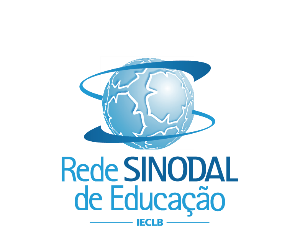 Cadernos ou fichário – 07 Componentes Curriculares Lápis ou lapiseira, caneta esferográfica, borracha, apontador, régua, caixa de lápis de  cor. 01 lápis 6B e HB 01 transferidor01 compasso01 caixa de massa de modelar 50 folhas de ofício para aulas de Artes01 bloco com folhas timbradas do Colégio (adquirido na secretaria)LIVROS DIDÁTICOS:História: História.doc (8° ano) - Autores: Ronaldo Vainfas, Jorge Ferreira, Sheila de Castro Faria, Daniela Buono Calainho Editora: Saraiva  Geografia: Projeto Teláris (8° ano) - Autores: J. William Vesentini - Vânia Vlach   Editora: Ática  Matemática: Projeto Teláris (8° ano) - Autor: Luiz Roberto Dante. Editora ÁticaCiências 8° ano. Autor: Fernando Gewandsznajder. Projeto Teláris. Editora ÁticaLíngua Portuguesa: CEREJA, William Português Linguagens 8º ano / William Cereja, Carolina Dias Vianna. 9. ed. São Paulo:Atual, 2018 Espanhol: Projeto Español Sin Fronteras, volume 3, autores: María de los Ángeles J. Garcia e Josephine Sánchez Hernández, editora: Scipione Com. em Língua Inglesa: definido em março, conforme o nível de  conhecimento do alunoDicionário de Português: Sugestão: Silveira Bueno (capa PVC, índice unha) Editora FTD Dicionário de Espanhol: Dicionário 3 em 1, editora Scipione, autores: María de Los Angeles Jiménez Garcia e Josephine Sánches Hernández Dicionário de Inglês/Português: Sugestão: Dicionário Oxford Escolar - Para Estudantes Brasileiros de Inglês - Nova Ortografia - Editora Oxford ou  Amadeu Marques /ÁticaATLAS GEOGRÁFICO -  Geoatlas. Mapas Políticos, Físicos, Temáticos, Anamorfoses e Imagens de Satélites (Português) Autora: por Maria Elena Simielli Editora: ÁticaLIVROS DE LITERATURA:Livros de Literatura  TÍTULO 1A Viagem de Parvana Autora: Debora Ellis Editora: Ática;TÍTULO 2Oliwer Twist Autor: Charles Dickens | Tradução e adaptação de Sandra Pina Editora: Melhoramentos; TÍTULO 3Irmãos em Guerra Autor: Sharon E. Mckay e Daniel Lafrance Editora: ÁticaTÍTULO 4D. João Carioca Autor:Lilia Moritz Schwarcz Editora:Cia das LetrasTÍTULO 5DOYLE, Arthur Conan Um estudo em vermelho / Arthur Conan Doyle; tradução Heloísa Jahn; apresentação e apêndice Marcos Rey; ilustração Diego Patiño. 8.ed. São Paulo: Ática, 2012TÍTULO 6TERLOUW, Jan Sete desafios para ser rei/ Jan Terlouw; tradução de Tarcísio Lage e Iveline Lucena da Costa Lage. 8. ed. São Paulo: Ática, 2012TÍTULO 7obra a combinar com a turma.